แบบรายงานการรับของขวัญและของกำนัล หรือผลประโยชน์อื่นใด หรือของที่ระลึก ตามประกาศกรุงเทพมหานครเรื่อง นโยบายการไม่รับของขวัญและของกำนัลทุกชนิดจากการปฏิบัติหน้าที่ (No Gift Policy)ข้าพเจ้า								ตำแหน่ง					          	            สังกัด														ขอรายงานการรับของขวัญและของกำนัล หรือผลประโยชน์อื่นใด หรือของที่ระลึก ตามประกาศกรุงเทพมหานคร 
เรื่อง นโยบายการไม่รับของขวัญและของกำนัลทุกชนิดจากการปฏิบัติหน้าที่(No Gift Policy) ดังนี้					ลงชื่อ						ผู้รายงาน					ตำแหน่ง											วันที่								ตามที่ได้รับรายงานการรับของขวัญและของกำนัล หรือผลประโยชน์อื่นใด หรือของที่ระลึก ตามประกาศกรุงเทพมหานคร เรื่อง นโยบายการไม่รับของขวัญและของกำนัลทุกชนิดจากการปฏิบัติหน้าที่ (No Gift Policy) ตามรายละเอียดข้างต้นแล้วนั้น ขอให้ดำเนินการดังต่อไปนี้		 ส่งมอบให้แก่หน่วยงาน		 บริจาคให้บุคคลภายนอกหรือหน่วยงานภายนอก เพื่อการกุศลหรือสาธารณประโยชน์		 อื่น ๆ 															ลงชื่อ						ผู้บังคับบัญชา					ตำแหน่ง											วันที่						Google From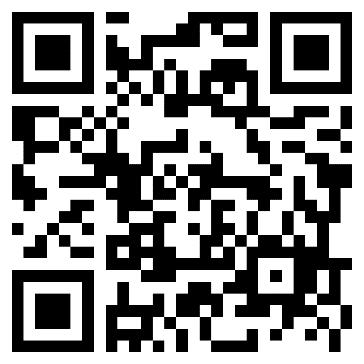 https://forms.gle/uF1diVrgJKaF2DLh6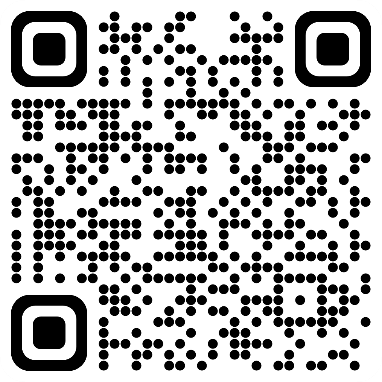 https://qr.page/g/1rTuOBqIYBFวันที่ได้รับรายละเอียดของขวัญและของกำนัล หรือผลประโยชน์อื่นใด หรือของที่ระลึกผู้ให้ของขวัญและของกำนัล 
หรือผลประโยชน์อื่นใด หรือของที่ระลึกผู้ให้ของขวัญและของกำนัล 
หรือผลประโยชน์อื่นใด หรือของที่ระลึกผู้ให้ของขวัญและของกำนัล 
หรือผลประโยชน์อื่นใด หรือของที่ระลึกผู้ให้ของขวัญและของกำนัล 
หรือผลประโยชน์อื่นใด หรือของที่ระลึกโอกาสที่รับรับในนามรับในนามวันที่ได้รับรายละเอียดของขวัญและของกำนัล หรือผลประโยชน์อื่นใด หรือของที่ระลึกภาครัฐเอกชนประชาชนอื่น ๆโอกาสที่รับหน่วยงานรายบุคคล